Marco Fumagalli – Fabrizio Arrigoni“Dove l’acqua si ferma”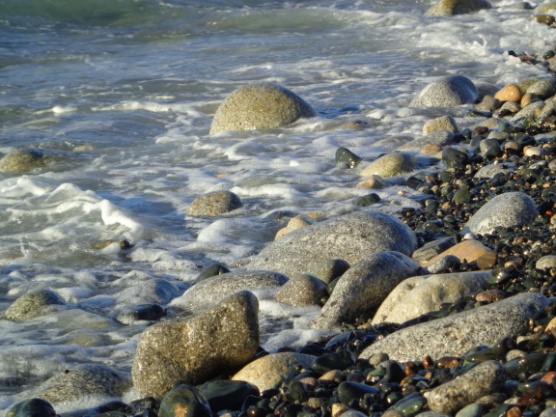 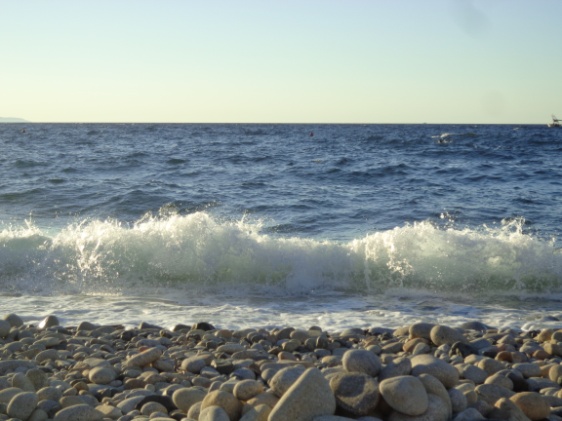 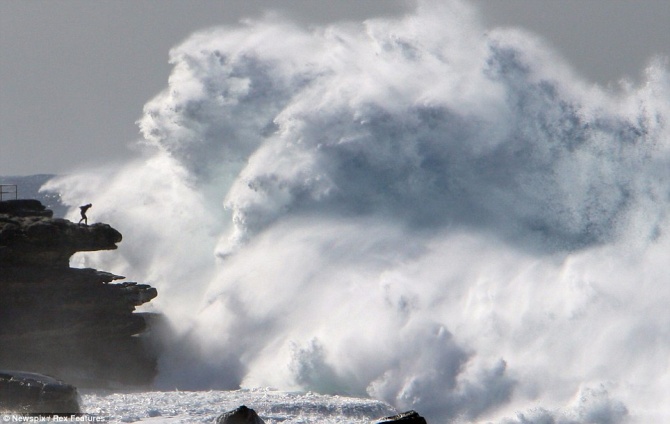 La cura e il benessere degli anziani fragili con il metodo GentlecareGiovedì 24 aprile 2014Ore 14.30-16.30Presentazione del libro con gli autoriSala Polivalente – Fondazione Casa di Ricovero Santa Maria Ausiliatrice – Via Monte Gleno 49 - BergamoNon succede niente se non lo immagini